Advertisement for Assistant Principal II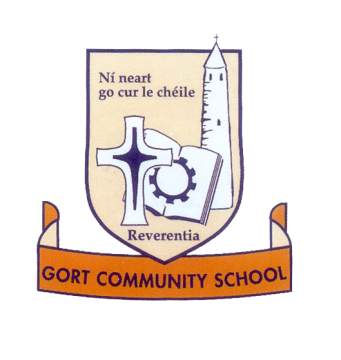 POST OF RESPONSIBILITY VACANCYPost of ‘Assistant Principal II’ (Permanent) Number of Posts:  1The Board of Management of GORT COMMUNITY SCHOOL invites applications from eligible candidates for the above posts.The posts will be filled in accordance with Circular Letter 0003/2018.  Applicants should familiarise themselves with this Circular ( https://www.education.ie/en/Circulars-and-Forms/) The appointee will become part of the Leadership and Management Team in the School.Eligibility criteria:Assistant Principal II: be fully registered with the Teaching Council under route 2 andhave a minimum of 3 years teaching service recognised by DES for incremental credit purposes. [Where it is not obvious that the applicant has a minimum of 3 years’ teaching service, then that teacher should provide a statement of service from the DES as evidence of incremental service]The post will be interviewed and marked in accordance with the criteria and marking scheme in circular letter 0003/2018. Note:Appointment to the posts of responsibility will be conditional on the teacher being available to carry out the roles and responsibilities assigned to the post.Selection Board and interviews shall be as outlined in DES Circular Letter 0003/2018.The Appeals procedure outlined in Circular Letter 0003/2018 applies.Candidates are referred to the following which are posted on the staff notice board:the full list of identified Leadership and Management needs and priorities of the school.The list of post holders, level of their post and summary of their roles and responsibilities. Applications should be made on the official Post of Responsibility Application Form which is available from the Principal/on School website and emailed to all teaching staff.Closing date for receipt of completed applications is: 12pm on Monday the 31st January, 2022Interviews are provisionally scheduled for: Monday 7th, Tuesday 8th February, 2022.Candidates are advised that late applications cannot be accepted.SIGNED: ________________________	DATE: ______________________________	Secretary, Board of Management		Date emailed to StaffLeading Learning and Teaching (25 marks)Managing an Organisation (25 marks)Leading School Development (25 marks)Developing Leadership Capacity (25 marks)Developing Leadership Capacity (25 marks)